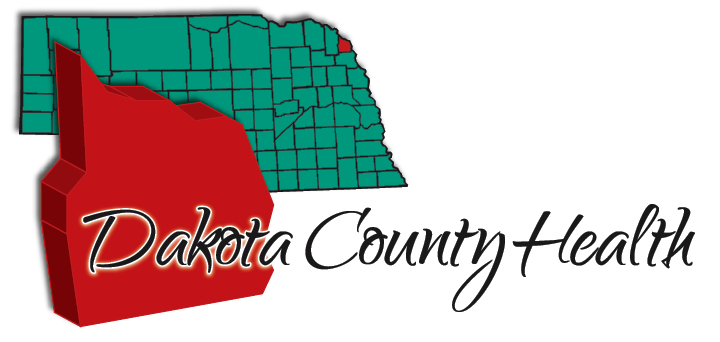 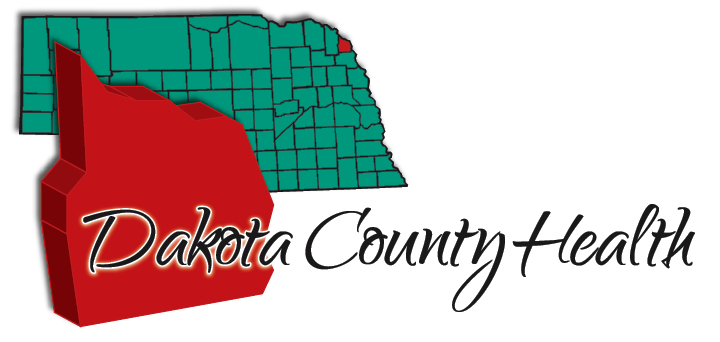 2024 CALENDARIO DE VACUNACION LLAME PARA PROGRAMAR SUS CITAS HOY!402-987-2164Lunes Horario de la Clinica:  9:30 am to 3:45 pmMiercoles Horario de la Clinica:  9:30 am to 3:45 pmJueves Horario de la Clinica:  9:30 am to 3:45 pmCada Otro Jueves: Clinica de Niños en la Tarde 4:00 pm a 6:45 pm2024 IMMUNIZATION SCHEDULECALL TO SCHEDULE YOUR APPOINTMENTS TODAY!402-987-2164Monday Clinic Hours:  9:30 am to 3:45 pmWednesday Clinic Hours: 9:30 am to 3:45 pmThursday Clinic Hours:  9:30 am to 3:45 pmEvery Other Thursday: Evening Children Clinic 4:00 pm to 6:45 pmEnero 20243,4,8,10,11,17,18,22,24,25,29,31Julio 20241,3,8,10,11,15,17,18,22,24,25,29,31Febrero 20241,5,7,8,12,14,15,21,22,26,28,29Agosto 20241,5,7,8,12,14,15,19,21,22,26,28,29Marzo 20244,6,7,11,13,14,18,20,21,25,27,28Septiembre 20244,5,9,11,12,16,18,19,23,25,26Abril 20241,3,4,8,10,11,15,17,18,22,24,25,29Octubre 20242,3,7,9,10,14,16,17,21,23,24,28,30,31Mayo 20241,2,6,8,9,13,15,16,20,22,23,29,30Noviembre 20244,6,7,13,14,18,20,21,25,27Junio 20243,5,6,10,12,13,17,19,20,24,26,27Diciembre 20242,4,5,9,11,12,16,18,19,23,26,30January 20243,4,8,10,11,17,18,22,24,25,29,31July 20241,3,8,10,11,15,17,18,22,24,25,29,31February 20241,5,7,8,12,14,15,21,22,26,28,29August 20241,5,7,8,12,14,15,19,21,22,26,28,29March 20244,6,7,11,13,14,18,20,21,25,27,28September 20244,5,9,11,12,16,18,19,23,25,26April 20241,3,4,8,10,11,15,17,18,22,24,25,29October 20242,3,7,9,10,14,16,17,21,23,24,28,30,31May 20241,2,6,8,9,13,15,16,20,22,23,29,30November 20244,6,7,13,14,18,20,21,25,27June 20243,5,6,10,12,13,17,19,20,24,26, 27December 20242,4,5,9,11,12,16,18,19,23,26,30